学院办公用品供应商比选公告根据需要，我院面向社会公开比选办公用品供应商，现将有关事项公告如下：一、采购人四川铁道职业学院二、项目内容、数量及货物要求1.项目内容：详见附件1.22.数量：以采购人实际需求量为准。3.货物其他要求：符合合同要求。三、送货及服务地点四川省成都市郫都区安德街道彭温路399号四、报名资质1.具有独立企业法人资质。2.具有广告设计及制作资质3.具有履行合同所必需的设备和专业技术能力及人力。  4.具有品牌供应能力的国内供应商或经销商、代理商（提供经销、代理证明文件）。5.有规范、健全的服务质量控制体系和内部管理制度。6.有良好的社会信誉，近三年内没有违反职业道德和违法行为。7.近三年具有大型企事业单位、政府机关或高等学校服务的经验。五、报名程序1.报名时间及联系方式有意者须于2020年9月11日前携资料现场报名或邮寄资料报名。地点：四川铁道职业学院办公室（地址：成都市郫都区安德镇彭温路399号办公楼3202室，邮编611732）。联系人：汪老师，联系电话：028-68939908。2.报名资料（加盖单位公章的复印件）（1）身份复印件、营业执照副本、法人登记证书副本。（2）代理、供经销证明文件。（3）响应文件（封装成册）。六、比选方式1.学院办公室负责比选公司资格审查，在报名时间截止后1周内组织相关评审人员开展比选工作。2.比选结果公示5个工作日，公示期满无异议的，学院与中选的企业签订合同。                                                              四川铁道理职业学院                        2020年9月3日附件1 办公用品情况序号物品规格数量效果图尺寸材料工艺1信封中10000个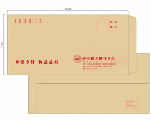 226×163mm120克牛皮纸木浆专色红印刷、模切、粘贴成型2信封大10000个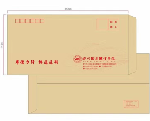 335×260mm120克牛皮纸木浆专红色印刷、模切、粘贴成型3档案袋大10000个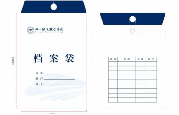 240×350mm*30（顶部盖子50）250克白牛皮纸四色印刷、开模、粘合成型4信签纸16开5000本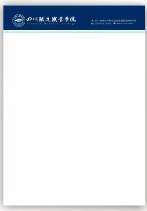 210×285mm100克双胶纸单面四色印刷、内容一致、胶封、50张/本5手提袋5000个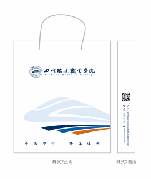 390mm（高）×270mm（宽）×80mm（侧面）300克白卡纸单面彩印、覆亚膜  模切穿白色三股绳（高承重） 6书签20000张自行设计50×135mm300克铜板纸异形、单面彩印7明信片1000套自行设计每套10张+纸壳外包装165×102mm300克铜版纸四色印刷、双面8座位牌200个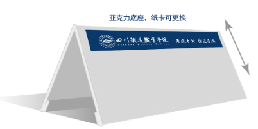 210×100mm（2mm厚）亚克力定制（可以放纸）9校徽2000枚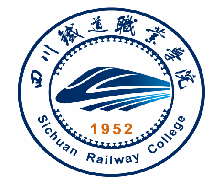 38.5mm（直径）锌合金贴纸滴塑、别针/蝴蝶针10校徽8000枚28mm（直径）锌合金贴纸滴塑、别针/蝴蝶针11纸杯50个/提100提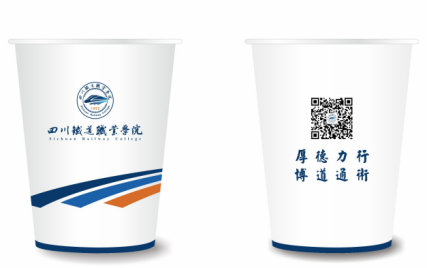 250ml